от 31 января 2020 года										 № 97Об утверждении Программы профилактики нарушений юридическими лицами и индивидуальными предпринимателями обязательных требований земельного законодательства на территории городского округа город Шахунья Нижегородской области на 2020 годВ соответствии с частью 1 статьи 8.2 Федерального закона от 26 декабря 2008 года № 294-ФЗ «О защите прав юридических лиц и индивидуальных предпринимателей при осуществлении государственного контроля (надзора) и муниципального контроля», в целях предупреждения нарушений юридическими лицами и индивидуальными предпринимателями обязательных требований, установленных земельным законодательством администрация городского округа город Шахунья Нижегородской области  п о с т а н о в л я е т:1. Утвердить прилагаемую Программу профилактики нарушений юридическими лицами и индивидуальными предпринимателями обязательных требований земельного законодательства на территории городского округа город Шахунья Нижегородской области на 2020 год (далее – Программа профилактики нарушений).2. Настоящее постановление вступает в силу со дня официального опубликования и распространяет свое действие на правоотношения возникающие с 01.01.2020 года.3. Начальнику общего отдела администрации городского округа город Шахунья Нижегородской области обеспечить размещение настоящего постановления на официальном сайте администрации городского округа город Шахунья Нижегородской области.4. Контроль за исполнением настоящего постановления возложить на начальника отдела Управления экономики, прогнозирования, инвестиционной политики и муниципального имущества городского округа город Шахунья Нижегородской области Елькина О. А.Глава местного самоуправлениягородского округа город Шахунья						          Р.В.КошелевУтвержденапостановлением администрациигородского округа город ШахуньяНижегородской областиот 31.01.2020 г. № 97ПРОГРАММАпрофилактики нарушений юридическими лицами и индивидуальными предпринимателями обязательных требований земельного законодательства
 на территории городского округа город Шахунья Нижегородской области 
на 2020 год.Цели профилактических мероприятий:Мотивация к добросовестному поведению и, как следствие, снижение уровня ущерба охраняемым законом ценностям.Предупреждение нарушения поднадзорными субъектами обязательных требований земельного законодательства, включая устранение причин, факторов и условий, способствующих возможному нарушению обязательных требований земельного законодательства.Повышение прозрачности системы муниципального земельного контроля.Разъяснение поднадзорным субъектам обязательных требований.Задачи профилактических мероприятий:Формирование единого понимания обязательных требований земельного законодательства у всех участников контрольной деятельности.Выявление причин, факторов и условий, способствующих нарушению обязательных требований, определение способов устранения или снижения рисков их возникновения.Укрепление системы профилактики нарушений обязательных требований путем активизации профилактической деятельности.Повышение правосознания и правовой культуры граждан, руководителей юридических лиц и индивидуальных предпринимателей.Описание видов и типов поднадзорных субъектов (объектов):Управление экономики, прогнозирования, инвестиционной политики и муниципального имущества городского округа город Шахунья Нижегородской области согласно ст. 72 Земельного кодекса, осуществляет муниципальный земельный контроль за соблюдением:требований законодательства о недопущении самовольного занятия земельного участка или части земельного участка, в том числе использования земельного участка лицом, не имеющим предусмотренных законодательством Российской Федерации прав на указанный земельный участок; требований законодательства об использовании земельного участка по целевому назначению в соответствии с его принадлежностью к той или иной категории земель и (или) разрешенным использованием;требований законодательства, связанных с обязательным использованием в течение установленного срока земельного участка, предназначенного для жилищного или иного строительства, садоводства, огородничества, в указанных целях в случае, если обязанность по использованию такого земельного участка в течение установленного срока предусмотрена федеральным законом;требований законодательства, связанных с обязанностью по приведению земель в состояние, пригодное для использования по целевому назначению;требований, связанных с обязательным использованием земельных участков из земель сельскохозяйственного назначения, оборот которых регулируется Федеральным законом от 24.07.2002 № 101-ФЗ "Об обороте земель сельскохозяйственного назначения", для ведения сельскохозяйственного производства или осуществления иной связанной с сельскохозяйственным производством деятельности;требований и обязательных мероприятий по улучшению земель и охране почв от ветровой, водной эрозии и предотвращению других процессов, ухудшающих качественное состояние земель;требований о запрете самовольного снятия, перемещения и уничтожения плодородного слоя почвы;требований законодательства, связанных с выполнением в установленный срок предписаний, выданных муниципальным инспектором, по вопросам соблюдения требований земельного законодательства и устранения нарушений в области земельных отношений;Указанные полномочия Управление экономики, прогнозирования, инвестиционной политики и муниципального имущества городского округа город Шахунья Нижегородской области осуществляет в отношении земельных участков, расположенных в границах муниципального образования городской округ Шахунья Нижегородской области. Обязанности собственников земельных участков и лиц, не являющихся собственниками земельных участков (землепользователи, землевладельцы и арендаторы земельных участков), по использованию земельных участков установлены статьями 13, 42 Земельного кодекса Российской Федерации.Таким образом, все правообладатели указанных земельных участков, в частности, юридические лица, физические лица, индивидуальные предприниматели, органы государственной власти, органы местного самоуправления являются подконтрольными Управлению экономики, прогнозирования, инвестиционной политики и муниципального имущества городского округа город Шахунья Нижегородской области.Подконтрольные субъектыПодконтрольными субъектами при осуществлении муниципального земельного контроля на территории городского округа город Шахунья Нижегородской области, в соответствии со статьей 72 Земельного кодекса Российской Федерации от 25.10.2001 
№ 136-ФЗ, являются:Описание текущих и ожидаемых тенденций, которые могут оказать воздействие на состояние поднадзорной среды:Проведение профилактических мероприятий, направленных на соблюдение подконтрольными субъектами обязательных требований земельного законодательства, на побуждение подконтрольных субъектов к добросовестности, должно способствовать улучшению в целом ситуации, снижению количества выявляемых нарушений обязательных требований в указанной сфере.Сведения о проведенных мероприятиях по муниципальному земельному контролю в 2019 году:Анализ практики осуществления муниципального земельного контроля подготовлен с целью обеспечения доступности сведений об указанной практике, устранения условий, способствующих совершению правонарушений, а также оказание воздействия на участников земельных отношений в целях недопущения совершения правонарушений, обеспечение защиты прав и свобод человека и гражданина, общества и государства от противоправных посягательств.В 2019 году проведены 2 плановые проверки юридических лиц и индивидуальных предпринимателей на территории городского округа город Шахунья Нижегородской области. Нарушений земельного законодательства не выявлено.Администрацией городского округа город Шахунья Нижегородской области в 2019 году к проведению мероприятий по муниципальному земельному контролю эксперты и экспертные организации не привлекались.В ходе проверок случаев причинения юридическими лицами и индивидуальными предпринимателями, в отношении которых осуществляются контрольно-надзорные мероприятия, вреда жизни и здоровью граждан, вреда животным, растениям, окружающей среде, объектам культурного наследия (памятникам истории и культуры) народов Российской Федерации, имуществу физических и юридических лиц, безопасности государства, а также случаев возникновения чрезвычайных ситуаций природного и техногенного характера не выявлено. В 2019 году заявлений и жалоб о нарушении прав и законных интересов юридических лиц и индивидуальных предпринимателей от субъектов предпринимательства в администрацию городского округа город Шахунья Нижегородской области не поступало. Фактов обжалования действий должностных лиц, повлекшие за собой нарушение прав юридического лица, индивидуального предпринимателя при проведении проверки, в административном и (или) судебном порядке не зарегистрировано.В связи с отсутствием оснований, внеплановых проверок юридических лиц и индивидуальных предпринимателей не проводилось.Проведено 63 проверки по муниципальному земельному контролю в отношении граждан на территории городского округа город Шахунья Нижегородской области (23 внеплановых и 40 плановых проверок). Выдано 17 предписаний об устранении выявленных нарушений земельного законодательства на территории городского округа.Составлено  и направлено в судебные участки Шахунского судебного района Нижегородской области 15 протоколов по ст. 19.4.1 КоАП РФ (воспрепятствование законной деятельности должностного лица органа государственного контроля (надзора), должностного лица организации, уполномоченной в соответствии с федеральными законами на осуществление государственного надзора, должностного лица органа муниципального контроля) и 2 протокола по ст. 19.5 КоАП (невыполнение в срок законного предписания (постановления, представления, решения) органа (должностного лица), осуществляющего государственный надзор (контроль), организации, уполномоченной в соответствии с федеральными законами на осуществление государственного надзора (должностного лица), органа (должностного лица), осуществляющего муниципальный контроль). В Управление федеральной службы государственной регистрации, кадастра и картографии по Нижегородской области - государственный земельный надзор направлена информация по 11 проверкам. Анализ деятельности муниципального земельного контроля за 2019 год показывает, что наиболее часто происходит самовольное занятие земельного участка или части земельного участка, в том числе использование земельного участка лицом, не имеющим предусмотренных законодательством Российской Федерации прав на указанный земельный участок.Случаи причинения юридическими лицами, индивидуальными предпринимателями, гражданами в отношении которых осуществлялись контрольно-надзорные мероприятия, вреда жизни и здоровью граждан, вреда животным, растениям, окружающей среде, объектам культурного наследия (памятникам истории и культуры) народов Российской Федерации, имуществу физических и юридических лиц, безопасности государства, а также случаи возникновения чрезвычайных ситуаций природного и техногенного характера в отчетный период не выявлялись.Отчетные показатели результативности мероприятий Программы на 2020 и последующее 2021 и 2022 годы:Количество выявленных нарушений, шт.Количество проведенных профилактических мероприятий (публикации в СМИ, в интернет-изданиях, участие в форумах, совещаниях с подконтрольными субъектами, публичные мероприятия, консультации и пр.).Ожидаемый результат: снижение количества выявленных нарушений требований земельного законодательства при увеличении количества и качества проводимых профилактических мероприятий.Отчетные показатели по итогам календарного года отражаются в Программе профилактики на плановый период.План-график профилактических мероприятий в сфере 
муниципального земельного контроля на 2020 год: Проект плана мероприятий по профилактике нарушений на 2021 и 2022 годы______________________________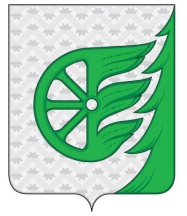 Администрация городского округа город ШахуньяНижегородской областиП О С Т А Н О В Л Е Н И Е№СубъектКомментарийКоличество1.ГражданеПравовой статус данного субъекта, как участника гражданских правоотношений, определен в главе 3 части первой Гражданского кодекса Российской Федерации.27 057 2.Индивидуальные предпринимателиПравовой статус данного субъекта, как участника гражданских правоотношений, определен в главе 3 части первой Гражданского кодекса Российской Федерации.Организация плановых, внеплановых проверок, плановых (рейдовых) осмотров, обследований в отношении данного субъекта регламентирована положениями Федерального закона от 26.12.2008 N 294-ФЗ «О защите прав юридических лиц и индивидуальных предпринимателей при осуществлении государственного контроля (надзора) и муниципального контроля».7363.Юридические лицаПравовой статус данного субъекта, как участника гражданских правоотношений, определен в главе 4 части первой Гражданского кодекса Российской Федерации.Организация плановых, внеплановых проверок, плановых (рейдовых) осмотров, обследований в отношении данного субъекта регламентирована положениями Федерального закона от 26.12.2008 N 294-ФЗ «О защите прав юридических лиц и индивидуальных предпринимателей при осуществлении государственного контроля (надзора) и муниципального контроля».188№ п/пНаименование мероприятияПериодичность проведенияОтветственный исполнитель12341Составление перечней нормативных правовых актов (их отдельных частей), содержащих обязательные требования, оценка соблюдения которых является предметом осуществления муниципального земельного контроляПоддерживать в актуальном состоянииУправление экономики, прогнозирования, инвестиционной политики и муниципального имущества городского округа город Шахунья Нижегородской области   2Размещение на официальном сайте Администрации городского округа город Шахунья Нижегородской области в сети «Интернет» перечней нормативных правовых актов или их отдельных частей, содержащих обязательные требования, оценка соблюдения которых является предметом осуществления муниципального земельного контроля, а также текстов соответствующих нормативных правовых актовПоддерживать в актуальном состоянииУправление экономики, прогнозирования, инвестиционной политики и муниципального имущества городского округа город Шахунья Нижегородской области   3Информирование юридических лиц, индивидуальных предпринимателей, граждан по вопросам соблюдения обязательных требований, в том числе посредством:постояннов течение года (по мере необходимости)Управление экономики, прогнозирования, инвестиционной политики и муниципального имущества городского округа город Шахунья Нижегородской области   3.1разработки и опубликования руководств по соблюдению обязательных требованийв течение года (по мере необходимости)Управление экономики, прогнозирования, инвестиционной политики и муниципального имущества городского округа город Шахунья Нижегородской области   3.2проведения семинаров и конференцийв течение года (по мере необходимости)Управление экономики, прогнозирования, инвестиционной политики и муниципального имущества городского округа город Шахунья Нижегородской области   3.3разъяснительной работы в средствах массовой информации и на официальном сайте Администрации городского округа город Шахунья Нижегородской области постоянно в течение года (по мере необходимости)Управление экономики, прогнозирования, инвестиционной политики и муниципального имущества городского округа город Шахунья Нижегородской области   3.4устного консультирования по вопросам соблюдения обязательных требований, письменных ответов на поступающие письменные обращенияпостоянно в течение года (по мере необходимости)Управление экономики, прогнозирования, инвестиционной политики и муниципального имущества городского округа город Шахунья Нижегородской области   4В случае изменения обязательных требований:4.1подготовка и распространение комментариев о содержании новых нормативных правовых актов, устанавливающих обязательные требования, внесенных изменениях в действующие акты, сроках и порядке вступления их в действиев течение года (по мере необходимости)Управление экономики, прогнозирования, инвестиционной политики и муниципального имущества городского округа город Шахунья Нижегородской области   4.2выдача рекомендаций о проведении необходимых организационных, технических мероприятий, направленных на внедрение и обеспечение соблюдения обязательных требованийв течение года (по мере необходимости)Управление экономики, прогнозирования, инвестиционной политики и муниципального имущества городского округа город Шахунья Нижегородской области   5Обобщение практики осуществления муниципального земельного контроля, в том числе с указанием наиболее часто встречающихся случаев нарушений обязательных требований с рекомендациями в отношении мер, которые должны приниматься юридическими лицами, индивидуальнымипредпринимателями, гражданами в сфере земельного контролядекабрь 2020 годаУправление экономики, прогнозирования, инвестиционной политики и муниципального имущества городского округа город Шахунья Нижегородской области   6Составление и направлениепредостережений о недопустимости нарушения обязательных требований в соответствии с частями 5-7 статьи8.2 Федерального закона от 26.12.2008 № 294-ФЗ «О защите прав юридических лиц и индивидуальных предпринимателей при осуществлении государственного контроля (надзора) и муниципального контроля» и в порядке, определяемом Правительством РоссийскойФедерациипостоянно,при наличии сведений о готовящихся нарушениях или о признаках нарушений обязательных требованийУправление экономики, прогнозирования, инвестиционной политики и муниципального имущества городского округа город Шахунья Нижегородской области   7Проведение плановых рейдовых осмотров, обследований для проверки сведений о признаках нарушения земельного законодательства, поступивших в администрацию, плановых и внеплановых проверок соблюдения земельного законодательстваюридическими лицами, индивидуальнымипредпринимателями, гражданамив течение года, рейдов, обследований, плановых проверок – в соответствии с утвержденными планами, рейдовымизаданиями, внеплановых по мере необходимостиУправление экономики, прогнозирования, инвестиционной политики и муниципального имущества городского округа город Шахунья Нижегородской области   8Разработка и утверждение Программы профилактики нарушений юридическими лицами и индивидуальными предпринимателями, гражданами обязательных требований земельного законодательства на 2021 годдекабрь 2020 годаУправление экономики, прогнозирования, инвестиционной политики и муниципального имущества городского округа город Шахунья Нижегородской области   №п/пНаименование мероприятияСрок исполненияИсполнитель1.Поддержание в актуальном состоянии на официальном сайте администрации городского округа город Шахунья Нижегородской области  перечня нормативных правовых актов, содержащих обязательные требования, соблюдение которых оценивается при осуществлении муниципального земельного контроля.ПостоянноУправление экономики, прогнозирования, инвестиционной политики и муниципального имущества городского округа город Шахунья Нижегородской области   2.Поддержание в актуальном состоянии на официальном сайте администрации городского округа город Шахунья Нижегородской текстов нормативных правовых актов или их отдельных частей, содержащих обязательные требования, оценка соблюдения которых оценивается при осуществлении муниципального земельного контроля.ПостоянноУправление экономики, прогнозирования, инвестиционной политики и муниципального имущества городского округа город Шахунья Нижегородской области   3.Обеспечение рассмотрения обращения граждан, организаций по вопросам полноты и актуальности перечня нормативных правовых актовПо мере поступления обращенийУправление экономики, прогнозирования, инвестиционной политики и муниципального имущества городского округа город Шахунья Нижегородской области   4.Осуществление информирования юридических лиц, индивидуальных предпринимателей, граждан по вопросам соблюдения обязательных требований, требований, установленных муниципальными правовыми актами, путем проведения разъяснительной работы специалистами при личном приеме граждан, индивидуальных предпринимателей, представителей юридических лиц, а также путем подготовки письменных ответов на обращенияПостоянноУправление экономики, прогнозирования, инвестиционной политики и муниципального имущества городского округа город Шахунья Нижегородской области   5.Поддержание в актуальном состоянии руководства по соблюдению обязательных требований и размещение его на официальном сайте администрации городского округа город Шахунья НижегородскойПостоянноУправление экономики, прогнозирования, инвестиционной политики и муниципального имущества городского округа город Шахунья Нижегородской области   6.Подготовка и размещение на официальном сайте администрации городского округа город Шахунья Нижегородской информации о содержании новых нормативных правовых актов, содержащих обязательные требования, требования, установленные муниципальными правовыми актами, внесенных изменениях в действующие акты, сроках и порядке вступления их в действие, а также о необходимых организационных и технических мероприятиях, направленных на внедрение обеспечение соблюдения подконтрольными субъектами указанных требованийПо мере необходимостиУправление экономики, прогнозирования, инвестиционной политики и муниципального имущества городского округа город Шахунья Нижегородской области   7.Обобщение практики осуществления муниципального земельного контроля и размещение на официальном сайте администрации городского округа город Шахунья Нижегородской в информационно-телекоммуникационной сети «Интернет» соответствующего обобщения4 квартал2021 г.4 квартал2022 г.Управление экономики, прогнозирования, инвестиционной политики и муниципального имущества городского округа город Шахунья Нижегородской области   8.Выдача предостережений о недопустимости нарушения обязательных требований Постоянно(при возникновении оснований установленных Федеральным законом от 26.12.2008 № 294-ФЗ «О защите прав юридических лиц и индивидуальных предпринимателей при осуществлении государственного контроля (надзора) и муниципального контроля») Управление экономики, прогнозирования, инвестиционной политики и муниципального имущества городского округа город Шахунья Нижегородской области   9.Подготовка и представление для утверждения программы профилактики нарушений декабрь2021 года,декабрь2022 годаУправление экономики, прогнозирования, инвестиционной политики и муниципального имущества городского округа город Шахунья Нижегородской области   